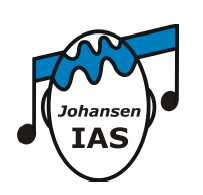 Logopädische Praxis Martina GruberPreindlgasse 16/3		    1130 WienJohansen    Individualisierte Auditive StimulationAnmeldung:Hiermit melde ich mich verbindlich für das folgenden JIAS-Update anAnschrift für die Rechnung und Bestätigung:Teilnahmevoraussetzung ist ein absolvierter JIAS-Einführungskurs. Die Anmeldung ist wirksam, sobald diese bestätigt ist und die Kursgebühr eingegangen ist.Anmeldefrist: 06.09.2021   Bitte sende deine Anmeldung und Fragen an: hoertraining@jias.at Martina Gruber, Preindlgasse 16/3, 1130 Wien, hoertraining@jias.at, T:+43-699 12916969Kurs, OrtJIAS-Praxis-Refresher 3Adresse1130 Wien, Praxis Martina Gruber, Preindlgasse 16/3Zeit11.09.2021   09:00 -12:00    TeilnehmerzahlMindestteilnehmerzahl: 3Kursgebühr € 75,-  KursleitungMartina Gruber -  JIAS-Fortbildungsleitung in ÖsterreichVorname, NameFirma / Praxis PLZ / Ort / StrasseTelefon/ HandyE-MailDatum, Unterschrift